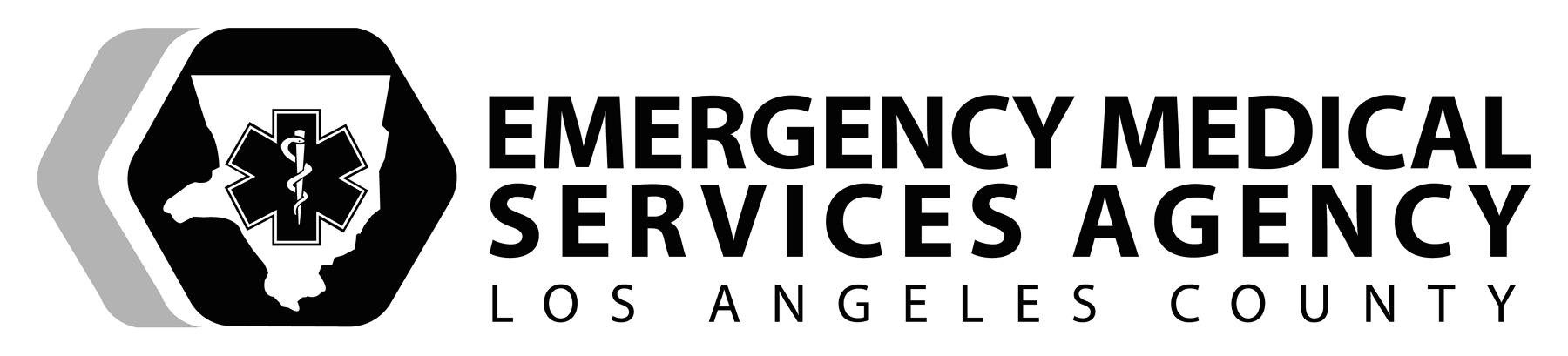 EMS SKILLSOFT TISSUE INJURY / BANDAGINGABDOMINAL EVISCERATIONPERFORMANCE OBJECTIVESDemonstrate competency in applying a dressing to an open abdominal injury with an evisceration of the intestines.CONDITIONAssess and apply an occlusive dressing to an abdominal injury with an evisceration of the intestines.  Necessary equipment will be adjacent to the patient or brought to the field setting.EQUIPMENTManikin or live model, bag-valve-mask device, O2 connecting tubing, oxygen source with flow regulator, 4"x4" dressings, large multi-trauma dressings, clear plastic wrap, tape, goggles, masks, gown, gloves.PERFORMANCE CRITERIA	Items designated by a diamond () must be performed successfully to demonstrate skill competency.	Items identified by double asterisks (**) indicate actions that are required if indicated.	Items identified by (§) are not skill component items, but should be practiced.Developed:  1/02    Revised:  10/1/2018SOFT TISSUE INJURY / BANDAGINGABDOMINAL EVISCERATIONSupplemental InformationNOTES:	An abdominal evisceration is an opening on the abdominal wall where a section of intestines or other abdominal organs/tissue that protrudes.  	DO NOT use water (sterile or tap) to saturate dressings.  Use only normal saline for dressings.	-	Water is a hypotonic solution, which causes cells to burst.  Water moves into the cells and when the cell volume exceeds the cell capacity they will rupture. 	Keep eviscerated organs saturated and warm since organ dehydration and heat loss occurs rapidly with an open abdominal cavity.  	DO NOT use petroleum gauze, or any other adherent material on the exposed organs	An occlusive dressing consists of plastic wrap or sheeting. 	Secure dressings by taping around all four (4) sides.  If the patient is allergic to tape, or tying cravats may be used to secure the dressings, above and below the position of the exposed eviscerated organs.  Skill ComponentSkill ComponentKey ConceptsKey Concepts	Establish body substance isolation precautions	Establish body substance isolation precautions	Mandatory (minimal) personal protective equipment – gloves	Mandatory (minimal) personal protective equipment – gloves	Assess scene safety/scene size-up**	Consider spinal motion restriction (SMR) - if indicated	Assess scene safety/scene size-up**	Consider spinal motion restriction (SMR) - if indicated	SMR should be initiated when spinal trauma is suspected This information may be obtained from bystanders and by taking the mechanism of injury into consideration.  	SMR should be initiated when spinal trauma is suspected This information may be obtained from bystanders and by taking the mechanism of injury into consideration.  	Evaluate the need for additional BSI precautions	Evaluate the need for additional BSI precautions	Situational - goggles, mask, gown	Situational - goggles, mask, gown	Expose the entire wound	Expose the entire woundTo expose the wound, cut away the clothing.  DO NOT touch or attempt to replace any protruding organs To expose the wound, cut away the clothing.  DO NOT touch or attempt to replace any protruding organs   Administer oxygen, per Los Angeles County Reference No. 1304  Administer oxygen, per Los Angeles County Reference No. 1304The goal of oxygen administration is to deliver the minimum amount of oxygen to meet the needs of the patient, and to maintain a SpO2 at 94-98%%.The goal of oxygen administration is to deliver the minimum amount of oxygen to meet the needs of the patient, and to maintain a SpO2 at 94-98%%.PROCEDUREPROCEDUREPROCEDUREPROCEDURESkill ComponentSkill ComponentKey ConceptsKey Concepts	Saturate a large sterile dressing with sterile normal saline (NS)	Saturate a large sterile dressing with sterile normal saline (NS)	DO NOT use water (sterile or tap) to saturate dressings.  Use only NS for dressings. 	DO NOT use water (sterile or tap) to saturate dressings.  Use only NS for dressings. 	Place several (2-3 layers) sterile NS saturated dressings over wound ** Ensure all exposed organs are covered	Place several (2-3 layers) sterile NS saturated dressings over wound ** Ensure all exposed organs are covered	DO NOT attempt to replace eviscerated organs Using a saturated NS dressing prevents organ dehydration. 	Dry dressings adhere to and dry out saturated tissues resulting in further destruction and necrosis of abdominal organs/tissues.	DO NOT use petroleum gauze, adhering material, or any material that may lose substance when wet.	DO NOT attempt to replace eviscerated organs Using a saturated NS dressing prevents organ dehydration. 	Dry dressings adhere to and dry out saturated tissues resulting in further destruction and necrosis of abdominal organs/tissues.	DO NOT use petroleum gauze, adhering material, or any material that may lose substance when wet.Skill ComponentSkill ComponentKey ConceptsKey Concepts	Apply an occlusive dressing over the saturated dressings and tape on all four (4) sides **	Prepare for rapid transport	Apply an occlusive dressing over the saturated dressings and tape on all four (4) sides **	Prepare for rapid transport	Occlusive dressings consist of plastic wrap or sheeting or additional dry dressings over the saturated dressings.  DO NOT use aluminum foil, this may cause laceration of the eviscerated organ.Organ dehydration and heat loss occurs rapidly with an open abdominal cavity. 	DO NOT delay transport to apply an occlusive dressing over the saturated dressings.  	Secure dressings by taping around all four (4) sides the dressing or tying cravats above and below the position of the exposed eviscerated organ	Occlusive dressings consist of plastic wrap or sheeting or additional dry dressings over the saturated dressings.  DO NOT use aluminum foil, this may cause laceration of the eviscerated organ.Organ dehydration and heat loss occurs rapidly with an open abdominal cavity. 	DO NOT delay transport to apply an occlusive dressing over the saturated dressings.  	Secure dressings by taping around all four (4) sides the dressing or tying cravats above and below the position of the exposed eviscerated organSkill ComponentSkill ComponentKey ConceptsKey Concepts  Cover the patient with a blanket to maintain their body heat  Cover the patient with a blanket to maintain their body heatHeat loss occurs rapidly with an open abdominal cavity.Heat loss occurs rapidly with an open abdominal cavity.	Transport patient supine with hips and knees flexed – unless contraindicated	Transport patient supine with hips and knees flexed – unless contraindicated	Flexing the patient’s hips and knees decreases tension on the abdomen. 	Placing a pillow or other padding under the knees assists with keeping the knees flexed.	Flexing the patient’s hips and knees decreases tension on the abdomen. 	Placing a pillow or other padding under the knees assists with keeping the knees flexed.§	Explain the care being delivered and transport destination to the patient/caregiver§	Explain the care being delivered and transport destination to the patient/caregiver	Communication is important when dealing with the patient, family, or caregiver.  This is a very critical and frightening time for all involved and providing information helps in decreasing the stress they are experiencing.	Communication is important when dealing with the patient, family, or caregiver.  This is a very critical and frightening time for all involved and providing information helps in decreasing the stress they are experiencing.REASSESSMENT(Ongoing Assessment)REASSESSMENT(Ongoing Assessment)REASSESSMENT(Ongoing Assessment)REASSESSMENT(Ongoing Assessment)Skill ComponentSkill ComponentKey ConceptsKey Concepts	Repeat assessment at least every 5 minutes or sooner for unstable patients and every 15 minutes for stable patients.	Primary assessment	Relevant portion of the secondary assessment	Vital signs: BP, Pulse, Respirations** Evaluate response to treatment	Repeat assessment at least every 5 minutes or sooner for unstable patients and every 15 minutes for stable patients.	Primary assessment	Relevant portion of the secondary assessment	Vital signs: BP, Pulse, Respirations** Evaluate response to treatment	An unstable patient is one who has abnormal vital signs, S/S of poor perfusion or if you suspect the patient’s condition to deteriorate. Patients must be re-evaluated at least every five (5) minutes or sooner if any treatment was initiated, medication administered or a change in the patient’s condition occurs or is anticipated	An unstable patient is one who has abnormal vital signs, S/S of poor perfusion or if you suspect the patient’s condition to deteriorate. Patients must be re-evaluated at least every five (5) minutes or sooner if any treatment was initiated, medication administered or a change in the patient’s condition occurs or is anticipated§   Continue O2 therapy, if indicated, until the transfer of patient care has occurred§   Continue O2 therapy, if indicated, until the transfer of patient care has occurredOnce oxygen therapy has been initiated, it should NOT BE discontinued until the transfer of patient care has occurred.Once oxygen therapy has been initiated, it should NOT BE discontinued until the transfer of patient care has occurred.	Evaluate results of reassessment and note any changes from patient’s previous condition and vital signs**Manage patient condition as indicated.	Evaluate results of reassessment and note any changes from patient’s previous condition and vital signs**Manage patient condition as indicated.	Evaluating and comparing results assists with recognizing if the patient is improving, responding to treatment, or if their condition is deteriorating.	Evaluating and comparing results assists with recognizing if the patient is improving, responding to treatment, or if their condition is deteriorating.PATIENT REPORT AND DOCUMENTATION PATIENT REPORT AND DOCUMENTATION PATIENT REPORT AND DOCUMENTATION PATIENT REPORT AND DOCUMENTATION Skill ComponentSkill ComponentKey ConceptsKey Concepts§	Verbalize/Document:	Mechanism of injury	Description of injury	Treatment rendered§	Verbalize/Document:	Mechanism of injury	Description of injury	Treatment rendered	Documentation must be on either the Los Angeles County EMS Report, ePCR, or departmental Patient Care Record form.	Documenting reassessment information provides a comprehensive picture of patient’s response to treatment.	Documentation must be on either the Los Angeles County EMS Report, ePCR, or departmental Patient Care Record form.	Documenting reassessment information provides a comprehensive picture of patient’s response to treatment.